Самостоятельная работа по теме: «Реакции ионного обмена» 9классВариант 1.1.Напишите уравнения диссоциации следующих веществ:Na2CO3=Ba(OH)2=2.Напишите у равнения следующих реакций в молекулярном, полном ионном и сокращенном ионном виде. Укажите реакцию, которая не идет в растворе, объясните почему?а) NaOH + H3PO4=б) Na2CO3 + H2SO4=в) NaOH + Ba(NO3)2=г) AgNO3 + HCl=дFeCl3 + KOH =3. Напишите возможные полные ионные и молекулярные уравнения реакций, для которых имеются следующие сокращенные ионные уравнения.Ba2+ + SO42-= BaSO4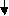          Pb2+ +S2- =PbS_________________________________________________________________________________Самостоятельная работа по теме: «Реакции ионного обмена»Вариант 2.1.Напишите уравнения диссоциации следующих веществ:Ba(NO3)2=K2CO3=2.Напишите у равнения следующих реакций в молекулярном, полном ионном и сокращенном ионном виде. Укажите реакцию, которая не идет в растворе, объясните почему?а) KOH + BaSO4=б) NaOH + H2S=в) AlCl3 + KOH=г) MgCl2+NaOH=д) Mg(NO3)2 + NaOH =3. Напишите возможные полные ионные и молекулярные уравнения реакций, для которых имеются следующие сокращенные ионные уравнения.Ag+   + Cl- = AgCl      2-SO3  + 2H +     = H2O + SO2_________________________________________________________________Самостоятельная работа по теме: «Реакции ионного обмена»Вариант 1.1.Напишите уравнения диссоциации следующих веществ:Na2CO3=Ba(OH)2=2.Напишите у равнения следующих реакций в молекулярном, полном ионном и сокращенном ионном виде. Укажите реакцию, которая не идет в растворе, объясните почему?а) NaOH + H3PO4=б) Na2CO3 + H2SO4=в) NaOH + Ba(NO3)2=г) AgNO3 + HCl=дFeCl3 + KOH =3. Напишите возможные полные ионные и молекулярные уравнения реакций, для которых имеются следующие сокращенные ионные уравнения.Ba2+ + SO42-= BaSO4         Pb2+ +S2- =PbS_________________________________________________________________________________Самостоятельная работа по теме: «Реакции ионного обмена»Вариант 2.1.Напишите уравнения диссоциации следующих веществ:Ba(NO3)2=K2CO3=2.Напишите у равнения следующих реакций в молекулярном, полном ионном и сокращенном ионном виде. Укажите реакцию, которая не идет в растворе, объясните почему?а) KOH + BaSO4=б) NaOH + H2S=в) AlCl3 + KOH=г) MgCl2+NaOH=д) Mg(NO3)2 + NaOH =3. Напишите возможные полные ионные и молекулярные уравнения реакций, для которых имеются следующие сокращенные ионные уравнения.Ag+   + Cl- = AgCl      2-SO3  + 2H +     = H2O + SO2_________________________________________________________________1.Напишите уравнения диссоциации следующих веществ:Na2CO3=Ba(OH)2=2.Напишите у равнения следующих реакций в молекулярном, полном ионном и сокращенном ионном виде. Укажите реакцию, которая не идет в растворе, объясните почему?а) NaOH + H3PO4=б) Na2CO3 + H2SO4=в) NaOH + Ba(NO3)2=г) AgNO3 + HCl=дFeCl3 + KOH =3. Напишите возможные полные ионные и молекулярные уравнения реакций, для которых имеются следующие сокращенные ионные уравнения.Ba2+ + SO42-= BaSO4         Pb2+ +S2- =PbSВариант 2.1.Напишите уравнения диссоциации следующих веществ:Ba(NO3)2=K2CO3=2.Напишите у равнения следующих реакций в молекулярном, полном ионном и сокращенном ионном виде. Укажите реакцию, которая не идет в растворе, объясните почему?а) KOH + BaSO4=б) NaOH + H2S=в) AlCl3 + KOH=г) MgCl2+NaOH=д) Mg(NO3)2 + NaOH =3. Напишите возможные полные ионные и молекулярные уравнения реакций, для которых имеются следующие сокращенные ионные уравнения.Ag+   + Cl- = AgCl      2-SO3  + 2H +     = H2O + SO2